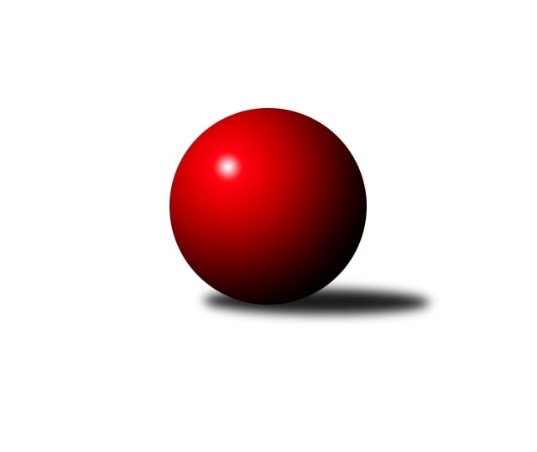 Č.21Ročník 2023/2024	29.5.2024 Mistrovství Prahy 4 2023/2024Statistika 21. kolaTabulka družstev:		družstvo	záp	výh	rem	proh	skore	sety	průměr	body	plné	dorážka	chyby	1.	TJ Sokol Praha-Vršovice D	18	12	0	6	85.0 : 59.0 	(121.5 : 94.5)	2227	24	1615	612	87.1	2.	KK DP Praha B	19	10	4	5	87.0 : 65.0 	(123.0 : 105.0)	2207	24	1587	620	87.5	3.	TJ Sokol Rudná E	18	11	0	7	84.0 : 60.0 	(125.0 : 91.0)	2218	22	1632	586	92.3	4.	SC Olympia Radotín C	18	10	1	7	83.5 : 60.5 	(115.0 : 101.0)	2230	21	1621	610	84.9	5.	KK Velké Popovice C	19	9	2	8	74.0 : 78.0 	(106.5 : 121.5)	2100	20	1542	559	96.2	6.	SK Žižkov Praha E	18	6	1	11	55.0 : 89.0 	(90.5 : 125.5)	2104	13	1537	568	97.1	7.	SK Rapid Praha B	18	2	0	16	43.5 : 100.5 	(86.5 : 129.5)	2076	4	1522	554	92.3Tabulka doma:		družstvo	záp	výh	rem	proh	skore	sety	průměr	body	maximum	minimum	1.	TJ Sokol Praha-Vršovice D	8	7	0	1	46.0 : 18.0 	(64.0 : 32.0)	2117	14	2212	2032	2.	TJ Sokol Rudná E	10	7	0	3	49.0 : 31.0 	(75.0 : 45.0)	2207	14	2350	2050	3.	KK Velké Popovice C	8	5	2	1	36.5 : 27.5 	(51.0 : 45.0)	2242	12	2310	2123	4.	KK DP Praha B	10	5	2	3	44.0 : 36.0 	(65.0 : 55.0)	2260	12	2361	2073	5.	SC Olympia Radotín C	10	5	0	5	42.5 : 37.5 	(59.0 : 61.0)	2274	10	2404	2195	6.	SK Žižkov Praha E	8	4	0	4	31.0 : 33.0 	(48.5 : 47.5)	2214	8	2289	2105	7.	SK Rapid Praha B	10	2	0	8	27.0 : 53.0 	(51.5 : 68.5)	2134	4	2216	2043Tabulka venku:		družstvo	záp	výh	rem	proh	skore	sety	průměr	body	maximum	minimum	1.	KK DP Praha B	9	5	2	2	43.0 : 29.0 	(58.0 : 50.0)	2197	12	2374	1870	2.	SC Olympia Radotín C	8	5	1	2	41.0 : 23.0 	(56.0 : 40.0)	2222	11	2344	2015	3.	TJ Sokol Praha-Vršovice D	10	5	0	5	39.0 : 41.0 	(57.5 : 62.5)	2249	10	2355	2036	4.	TJ Sokol Rudná E	8	4	0	4	35.0 : 29.0 	(50.0 : 46.0)	2220	8	2375	2025	5.	KK Velké Popovice C	11	4	0	7	37.5 : 50.5 	(55.5 : 76.5)	2072	8	2231	1748	6.	SK Žižkov Praha E	10	2	1	7	24.0 : 56.0 	(42.0 : 78.0)	2091	5	2343	1825	7.	SK Rapid Praha B	8	0	0	8	16.5 : 47.5 	(35.0 : 61.0)	2071	0	2218	1957Tabulka podzimní části:		družstvo	záp	výh	rem	proh	skore	sety	průměr	body	doma	venku	1.	TJ Sokol Rudná E	12	8	0	4	58.0 : 38.0 	(86.5 : 57.5)	2203	16 	5 	0 	2 	3 	0 	2	2.	TJ Sokol Praha-Vršovice D	12	8	0	4	57.0 : 39.0 	(83.0 : 61.0)	2189	16 	5 	0 	1 	3 	0 	3	3.	KK DP Praha B	12	5	4	3	51.0 : 45.0 	(70.5 : 73.5)	2127	14 	3 	2 	1 	2 	2 	2	4.	SC Olympia Radotín C	12	6	1	5	51.5 : 44.5 	(72.0 : 72.0)	2267	13 	3 	0 	4 	3 	1 	1	5.	KK Velké Popovice C	12	5	2	5	47.5 : 48.5 	(67.5 : 76.5)	2085	12 	1 	2 	0 	4 	0 	5	6.	SK Žižkov Praha E	12	5	1	6	41.0 : 55.0 	(63.0 : 81.0)	2126	11 	3 	0 	2 	2 	1 	4	7.	SK Rapid Praha B	12	1	0	11	30.0 : 66.0 	(61.5 : 82.5)	2138	2 	1 	0 	7 	0 	0 	4Tabulka jarní části:		družstvo	záp	výh	rem	proh	skore	sety	průměr	body	doma	venku	1.	KK DP Praha B	7	5	0	2	36.0 : 20.0 	(52.5 : 31.5)	2337	10 	2 	0 	2 	3 	0 	0 	2.	SC Olympia Radotín C	6	4	0	2	32.0 : 16.0 	(43.0 : 29.0)	2212	8 	2 	0 	1 	2 	0 	1 	3.	TJ Sokol Praha-Vršovice D	6	4	0	2	28.0 : 20.0 	(38.5 : 33.5)	2223	8 	2 	0 	0 	2 	0 	2 	4.	KK Velké Popovice C	7	4	0	3	26.5 : 29.5 	(39.0 : 45.0)	2208	8 	4 	0 	1 	0 	0 	2 	5.	TJ Sokol Rudná E	6	3	0	3	26.0 : 22.0 	(38.5 : 33.5)	2220	6 	2 	0 	1 	1 	0 	2 	6.	SK Žižkov Praha E	6	1	0	5	14.0 : 34.0 	(27.5 : 44.5)	2123	2 	1 	0 	2 	0 	0 	3 	7.	SK Rapid Praha B	6	1	0	5	13.5 : 34.5 	(25.0 : 47.0)	2070	2 	1 	0 	1 	0 	0 	4 Zisk bodů pro družstvo:		jméno hráče	družstvo	body	zápasy	v %	dílčí body	sety	v %	1.	Luboš Machulka 	TJ Sokol Rudná E 	17	/	18	(94%)	30.5	/	36	(85%)	2.	Jaroslav Michálek 	KK DP Praha B  	14	/	15	(93%)	23.5	/	30	(78%)	3.	Dagmar Svobodová 	KK DP Praha B  	14	/	18	(78%)	23.5	/	36	(65%)	4.	Barbora Králová 	SK Žižkov Praha E 	13	/	16	(81%)	25	/	32	(78%)	5.	Jiří Svozílek 	KK DP Praha B  	13	/	16	(81%)	24.5	/	32	(77%)	6.	Petr Fišer 	TJ Sokol Rudná E 	13	/	17	(76%)	23	/	34	(68%)	7.	Marek Švenda 	SK Rapid Praha B 	13	/	18	(72%)	27	/	36	(75%)	8.	Gabriela Jirásková 	KK Velké Popovice C 	12	/	15	(80%)	21	/	30	(70%)	9.	Milan Lukeš 	TJ Sokol Praha-Vršovice D 	12	/	17	(71%)	24	/	34	(71%)	10.	Libor Sýkora 	TJ Sokol Praha-Vršovice D 	12	/	18	(67%)	24	/	36	(67%)	11.	Jarmila Fremrová 	TJ Sokol Praha-Vršovice D 	11	/	15	(73%)	20	/	30	(67%)	12.	Taťjana Vydrová 	SC Olympia Radotín C 	11	/	15	(73%)	17	/	30	(57%)	13.	Petr Švenda 	SK Rapid Praha B 	11	/	17	(65%)	23	/	34	(68%)	14.	Petr Zlatník 	SC Olympia Radotín C 	11	/	17	(65%)	18	/	34	(53%)	15.	Ladislav Král 	KK Velké Popovice C 	11	/	18	(61%)	19	/	36	(53%)	16.	Pavla Hřebejková 	SK Žižkov Praha E 	10	/	11	(91%)	18.5	/	22	(84%)	17.	Josef Málek 	KK DP Praha B  	10	/	13	(77%)	17	/	26	(65%)	18.	Miloš Dudek 	SC Olympia Radotín C 	10	/	14	(71%)	17	/	28	(61%)	19.	Jana Fišerová 	TJ Sokol Rudná E 	10	/	18	(56%)	19.5	/	36	(54%)	20.	Jan Kalina 	SC Olympia Radotín C 	9.5	/	16	(59%)	18.5	/	32	(58%)	21.	Miloslav Dvořák 	TJ Sokol Rudná E 	9	/	15	(60%)	20	/	30	(67%)	22.	Renata Göringerová 	TJ Sokol Praha-Vršovice D 	8	/	13	(62%)	13	/	26	(50%)	23.	David Rezek 	SK Rapid Praha B 	8	/	14	(57%)	15	/	28	(54%)	24.	Martin Štochl 	KK DP Praha B  	8	/	18	(44%)	16	/	36	(44%)	25.	Květuše Pytlíková 	TJ Sokol Praha-Vršovice D 	7	/	13	(54%)	14.5	/	26	(56%)	26.	Martin Hřebejk 	SK Žižkov Praha E 	7	/	15	(47%)	13	/	30	(43%)	27.	Ludmila Zlatníková 	SC Olympia Radotín C 	6	/	13	(46%)	12	/	26	(46%)	28.	Eva Hucková 	SC Olympia Radotín C 	6	/	14	(43%)	18	/	28	(64%)	29.	Alena Gryz 	TJ Sokol Rudná E 	6	/	17	(35%)	14.5	/	34	(43%)	30.	Libor Laichman 	KK DP Praha B  	6	/	17	(35%)	14	/	34	(41%)	31.	Petr Hrouda 	KK Velké Popovice C 	6	/	17	(35%)	11	/	34	(32%)	32.	Jakub Stluka 	TJ Sokol Praha-Vršovice D 	5	/	6	(83%)	10	/	12	(83%)	33.	Jaroslav Kykal 	KK Velké Popovice C 	5	/	12	(42%)	11	/	24	(46%)	34.	Tomáš Bek 	KK Velké Popovice C 	5	/	14	(36%)	10.5	/	28	(38%)	35.	Ivana Bandasová 	KK Velké Popovice C 	5	/	15	(33%)	13	/	30	(43%)	36.	Jaroslav Mařánek 	TJ Sokol Rudná E 	4	/	7	(57%)	9.5	/	14	(68%)	37.	Petr Katz 	SK Žižkov Praha E 	4	/	9	(44%)	7	/	18	(39%)	38.	Michal Minarech 	SC Olympia Radotín C 	4	/	10	(40%)	9	/	20	(45%)	39.	Jana Beková 	KK Velké Popovice C 	4	/	11	(36%)	12	/	22	(55%)	40.	Antonín Krampera 	SK Rapid Praha B 	4	/	15	(27%)	7	/	30	(23%)	41.	Roman Lassig 	KK Velké Popovice C 	3	/	10	(30%)	6	/	20	(30%)	42.	Helena Machulková 	TJ Sokol Rudná E 	3	/	15	(20%)	8	/	30	(27%)	43.	Petr Žáček 	SC Olympia Radotín C 	2	/	2	(100%)	2	/	4	(50%)	44.	Jitka Vykouková 	TJ Sokol Praha-Vršovice D 	2	/	3	(67%)	4	/	6	(67%)	45.	Kateřina Majerová 	SK Žižkov Praha E 	2	/	5	(40%)	7	/	10	(70%)	46.	Zdeněk Poutník 	TJ Sokol Praha-Vršovice D 	2	/	5	(40%)	3	/	10	(30%)	47.	Aleš Nedbálek 	SC Olympia Radotín C 	2	/	7	(29%)	3.5	/	14	(25%)	48.	Vladimír Busta 	SK Žižkov Praha E 	2	/	9	(22%)	5.5	/	18	(31%)	49.	Antonín Krampera 	SK Rapid Praha B 	2	/	9	(22%)	5	/	18	(28%)	50.	David Dungel 	SK Žižkov Praha E 	2	/	9	(22%)	5	/	18	(28%)	51.	Martin Svoboda 	SK Žižkov Praha E 	2	/	11	(18%)	4.5	/	22	(20%)	52.	Roman Hašek 	SK Rapid Praha B 	1.5	/	12	(13%)	7	/	24	(29%)	53.	Josef Vodešil 	KK Velké Popovice C 	1	/	2	(50%)	3	/	4	(75%)	54.	Helena Hanzalová 	TJ Sokol Praha-Vršovice D 	1	/	11	(9%)	4	/	22	(18%)	55.	Marie Málková 	KK DP Praha B  	1	/	14	(7%)	4.5	/	28	(16%)	56.	Václav Vejvoda 	TJ Sokol Rudná E 	0	/	1	(0%)	0	/	2	(0%)	57.	Kristýna Málková 	KK DP Praha B  	0	/	1	(0%)	0	/	2	(0%)	58.	Irena Sedláčková 	TJ Sokol Praha-Vršovice D 	0	/	2	(0%)	2	/	4	(50%)	59.	František Buchal 	SK Žižkov Praha E 	0	/	2	(0%)	0	/	4	(0%)	60.	Bronislav Ševčík 	SK Rapid Praha B 	0	/	3	(0%)	0	/	6	(0%)	61.	Karel Th?r 	SK Žižkov Praha E 	0	/	4	(0%)	1	/	8	(13%)	62.	Milan Barabáš 	SK Žižkov Praha E 	0	/	6	(0%)	2	/	12	(17%)	63.	Jaroslav Svozil 	SK Rapid Praha B 	0	/	6	(0%)	1.5	/	12	(13%)	64.	Tomáš Moravec 	SK Rapid Praha B 	0	/	12	(0%)	0	/	24	(0%)Průměry na kuželnách:		kuželna	průměr	plné	dorážka	chyby	výkon na hráče	1.	Radotín, 1-4	2261	1630	631	83.7	(376.9)	2.	SK Žižkov Praha, 3-4	2250	1624	625	94.0	(375.0)	3.	SK Žižkov Praha, 1-4	2236	1606	629	75.0	(372.7)	4.	Velké Popovice, 1-2	2182	1587	595	94.6	(363.8)	5.	TJ Sokol Rudná, 1-2	2158	1582	576	99.6	(359.8)	6.	Vršovice, 1-2	2042	1516	526	103.3	(340.5)Nejlepší výkony na kuželnách:Radotín, 1-4SC Olympia Radotín C	2404	1. kolo	Luboš Machulka 	TJ Sokol Rudná E	464	8. koloTJ Sokol Rudná E	2375	1. kolo	Barbora Králová 	SK Žižkov Praha E	443	12. koloKK DP Praha B 	2351	21. kolo	Taťjana Vydrová 	SC Olympia Radotín C	442	8. koloTJ Sokol Rudná E	2341	8. kolo	Jana Fišerová 	TJ Sokol Rudná E	441	1. koloTJ Sokol Praha-Vršovice D	2321	4. kolo	Jiří Svozílek 	KK DP Praha B 	438	21. koloSC Olympia Radotín C	2315	4. kolo	Gabriela Jirásková 	KK Velké Popovice C	437	6. koloSK Žižkov Praha E	2300	12. kolo	Barbora Králová 	SK Žižkov Praha E	436	19. koloSC Olympia Radotín C	2290	8. kolo	Miloš Dudek 	SC Olympia Radotín C	435	4. koloSC Olympia Radotín C	2286	6. kolo	Petr Fišer 	TJ Sokol Rudná E	430	1. koloSC Olympia Radotín C	2274	19. kolo	Taťjana Vydrová 	SC Olympia Radotín C	425	1. koloSK Žižkov Praha, 3-4TJ Sokol Praha-Vršovice D	2353	17. kolo	Pavla Hřebejková 	SK Žižkov Praha E	467	4. koloKK DP Praha B 	2346	17. kolo	Luboš Machulka 	TJ Sokol Rudná E	466	20. koloSK Žižkov Praha E	2343	4. kolo	Barbora Králová 	SK Žižkov Praha E	463	4. koloTJ Sokol Rudná E	2299	20. kolo	Jaroslav Michálek 	KK DP Praha B 	455	17. koloSC Olympia Radotín C	2291	7. kolo	Marek Švenda 	SK Rapid Praha B	440	2. koloKK DP Praha B 	2285	7. kolo	Martin Hřebejk 	SK Žižkov Praha E	437	11. koloSK Žižkov Praha E	2281	11. kolo	Pavla Hřebejková 	SK Žižkov Praha E	428	11. koloKK DP Praha B 	2281	11. kolo	Josef Málek 	KK DP Praha B 	425	19. koloKK DP Praha B 	2280	19. kolo	Jaroslav Michálek 	KK DP Praha B 	424	2. koloKK DP Praha B 	2257	2. kolo	Jiří Svozílek 	KK DP Praha B 	421	4. koloSK Žižkov Praha, 1-4KK DP Praha B 	2374	16. kolo	Barbora Králová 	SK Žižkov Praha E	465	18. koloTJ Sokol Praha-Vršovice D	2355	6. kolo	Barbora Králová 	SK Žižkov Praha E	453	7. koloKK DP Praha B 	2323	18. kolo	Barbora Králová 	SK Žižkov Praha E	452	15. koloSC Olympia Radotín C	2298	3. kolo	Petr Švenda 	SK Rapid Praha B	447	16. koloSK Žižkov Praha E	2289	16. kolo	Kateřina Majerová 	SK Žižkov Praha E	439	3. koloSK Žižkov Praha E	2278	7. kolo	Martin Hřebejk 	SK Žižkov Praha E	435	5. koloTJ Sokol Praha-Vršovice D	2266	15. kolo	Marek Švenda 	SK Rapid Praha B	430	7. koloSK Žižkov Praha E	2266	3. kolo	Jan Kalina 	SC Olympia Radotín C	429	10. koloSC Olympia Radotín C	2260	10. kolo	Barbora Králová 	SK Žižkov Praha E	428	10. koloTJ Sokol Rudná E	2259	12. kolo	Pavla Hřebejková 	SK Žižkov Praha E	426	3. koloVelké Popovice, 1-2SC Olympia Radotín C	2344	20. kolo	Jiří Svozílek 	KK DP Praha B 	439	12. koloKK Velké Popovice C	2310	12. kolo	Martin Štochl 	KK DP Praha B 	430	12. koloKK Velké Popovice C	2289	9. kolo	Ivana Bandasová 	KK Velké Popovice C	428	16. koloKK Velké Popovice C	2267	16. kolo	Taťjana Vydrová 	SC Olympia Radotín C	424	20. koloKK Velké Popovice C	2261	18. kolo	Ladislav Král 	KK Velké Popovice C	419	9. koloKK Velké Popovice C	2256	17. kolo	Jiří Svozílek 	KK DP Praha B 	419	5. koloTJ Sokol Rudná E	2228	18. kolo	Gabriela Jirásková 	KK Velké Popovice C	417	15. koloKK Velké Popovice C	2220	15. kolo	Jarmila Fremrová 	TJ Sokol Praha-Vršovice D	417	16. koloKK Velké Popovice C	2211	20. kolo	Barbora Králová 	SK Žižkov Praha E	414	17. koloTJ Sokol Praha-Vršovice D	2207	9. kolo	Gabriela Jirásková 	KK Velké Popovice C	413	18. koloTJ Sokol Rudná, 1-2TJ Sokol Rudná E	2350	14. kolo	Luboš Machulka 	TJ Sokol Rudná E	455	9. koloTJ Sokol Rudná E	2342	19. kolo	Luboš Machulka 	TJ Sokol Rudná E	455	21. koloTJ Sokol Rudná E	2335	21. kolo	Luboš Machulka 	TJ Sokol Rudná E	446	13. koloTJ Sokol Praha-Vršovice D	2250	21. kolo	Luboš Machulka 	TJ Sokol Rudná E	444	19. koloKK DP Praha B 	2238	6. kolo	Luboš Machulka 	TJ Sokol Rudná E	442	14. koloSC Olympia Radotín C	2228	15. kolo	Petr Fišer 	TJ Sokol Rudná E	437	14. koloTJ Sokol Rudná E	2205	15. kolo	Luboš Machulka 	TJ Sokol Rudná E	435	2. koloTJ Sokol Rudná E	2202	6. kolo	Jiří Svozílek 	KK DP Praha B 	432	6. koloKK DP Praha B 	2189	14. kolo	Josef Málek 	KK DP Praha B 	428	6. koloTJ Sokol Rudná E	2185	9. kolo	Petr Fišer 	TJ Sokol Rudná E	424	19. koloVršovice, 1-2TJ Sokol Praha-Vršovice D	2212	7. kolo	Libor Sýkora 	TJ Sokol Praha-Vršovice D	441	3. koloTJ Sokol Praha-Vršovice D	2189	3. kolo	Libor Sýkora 	TJ Sokol Praha-Vršovice D	425	7. koloKK DP Praha B 	2159	3. kolo	Jakub Stluka 	TJ Sokol Praha-Vršovice D	411	20. koloKK DP Praha B 	2137	10. kolo	Josef Málek 	KK DP Praha B 	401	3. koloTJ Sokol Praha-Vršovice D	2135	8. kolo	Milan Lukeš 	TJ Sokol Praha-Vršovice D	400	3. koloTJ Sokol Praha-Vršovice D	2125	20. kolo	Květuše Pytlíková 	TJ Sokol Praha-Vršovice D	399	7. koloTJ Sokol Praha-Vršovice D	2114	10. kolo	Libor Sýkora 	TJ Sokol Praha-Vršovice D	395	10. koloTJ Sokol Praha-Vršovice D	2068	18. kolo	Jaroslav Michálek 	KK DP Praha B 	395	10. koloTJ Sokol Praha-Vršovice D	2058	2. kolo	Libor Sýkora 	TJ Sokol Praha-Vršovice D	393	8. koloTJ Sokol Praha-Vršovice D	2032	1. kolo	Jaroslav Michálek 	KK DP Praha B 	391	3. koloČetnost výsledků:	8.0 : 0.0	1x	7.0 : 1.0	6x	6.5 : 1.5	1x	6.0 : 2.0	14x	5.0 : 3.0	12x	4.0 : 4.0	4x	3.0 : 5.0	10x	2.0 : 6.0	8x	1.5 : 6.5	1x	1.0 : 7.0	5x	0.0 : 8.0	1x